Wort und WortartenVerbKopulaverben1 Lies den Text und markiere alle Verben.Der Hund ist nicht das einzige Tier, das für Redensarten herhalten muss. Auch andere Haustiere sind sehr beliebt. Dass nachts alle Katzen grau sind, heißt, dass manche Unterschiede leicht bedeutungslos werden. Wer Glück hat, der hat Schwein gehabt. Mit jemandem, dem man vertraut, kann man Pferde stehlen. Und wer für seine Zukunft vorsorgt, bringt seine Schäfchen ins Trockene. Das Landleben ist heute nicht mehr so vertraut wie früher, aber seine Redensarten bleiben modern.Auch Wildtiere sind dazu geeignet, Sprichwörter zu begründen. Wer sich auskennt, weiß, wie der Hase läuft, und wer jemanden hereinlegt, bindet ihm einen Bären auf. Dabei muss man allerdings vorsichtig sein, um sich nicht zum Affen zu machen, und Feingefühl beweisen, um sich nicht zu benehmen wie ein Elefant im Porzellanladen. Die Verben sein, werden, bleiben und heißen können ein Subjekt mit einem Prädikativ verbinden. Sie selbst tragen dann nichts zur Bedeutung des Satzes bei und werden Kopulaverben (Verbindungsverben) genannt. Das wird deutlich, wenn man Sätze mit Kopulaverben zu Nominalgruppen umformt.2 Schreibe die Sätze so um, dass kein Verb darin vorkommt.Andere Haustiere sind sehr beliebt.  andere sehr beliebte HaustiereAlle Katzen sind grau.  	Unterschiede werden bedeutungslos.  	Das Landleben ist vertraut.  	Seine Redensarten bleiben modern.  	Wildtiere sind geeignet.  	Wort und WortartenVerbKopulaverben – Lösungen 1 Lies den Text und markiere alle Verben.Der Hund ist nicht das einzige Tier, das für Redensarten herhalten muss. Auch andere Haustiere sind sehr beliebt. Dass nachts alle Katzen grau sind, heißt, dass manche Unterschiede leicht bedeutungslos werden. Wer Glück hat, der hat Schwein gehabt. Mit jemandem, dem man vertraut, kann man Pferde stehlen. Und wer für seine Zukunft vorsorgt, bringt seine Schäfchen ins Trockene. Das Landleben ist heute nicht mehr so vertraut wie früher, aber seine Redensarten bleiben modern.Auch Wildtiere sind dazu geeignet, Sprichwörter zu begründen. Wer sich auskennt, weiß, wie der Hase läuft, und wer jemanden hereinlegt, bindet ihm einen Bären auf. Dabei muss man allerdings vorsichtig sein, um sich nicht zum Affen zu machen, und Feingefühl beweisen, um sich nicht zu benehmen wie ein Elefant im Porzellanladen. Die Verben sein, werden, bleiben und heißen können ein Subjekt mit einem Prädikativ verbinden. Sie selbst tragen dann nichts zur Bedeutung des Satzes bei und werden Kopulaverben (Verbindungsverben) genannt. Das wird deutlich, wenn man Sätze mit Kopulaverben zu Nominalgruppen umformt.2 Schreibe die Sätze so um, dass kein Verb darin vorkommt.Andere Haustiere sind sehr beliebt.  andere sehr beliebte HaustiereAlle Katzen sind grau.  alle grauen Katzen	Unterschiede werden bedeutungslos.  bedeutungslose Unterschiede 	Das Landleben ist vertraut.  das vertraute Landleben	Seine Redensarten bleiben modern.  seine modernen Redensarten	Wildtiere sind geeignet.  geeignete Wildtiere	Wort und WortartenVerbSchwache / starke Verben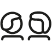 1 Seht euch im Tandem die Verbformen in den unterschiedlichen Zeitformen an. Tauscht euch über die Bildung der Zeitformen aus und beschreibt sie.2 Im Deutschen gibt es – wie in allen germanischen Sprachen – starke und schwache Verben. Seht euch die Tabelle mit Beispielen aus dem Englischen und dem Niederländischen an und erklärt euch die Unterschiede.Erklärung: 	3 Entscheide, welche der folgenden Verben schwach und welche stark sind und schreibe die Personalformen auf. Kennzeichne die Unterschiede.Wort und WortartenVerbSchwache / starke Verben – Lösungen 1 Seht euch im Tandem die Verbformen in den unterschiedlichen Zeitformen an. Tauscht euch über die Bildung der Zeitformen aus und beschreibt sie.Bildung Präteritum (hier):schwache Verben: Anhängen der Präteritumendungen -te an den Wortstamm, z. B. es hatte, sie blickte;starke Verben: Änderung des Verbstamms, z. B. es fiel, sie stachBildung Präsens (hier):Anhängen der Präsensendungen -t und -en an den Wortstamm, z. B. sie näht, es fallenBildung Perfekt:Form von haben oder sein + Partizip II des Verbs (ge- + Verbstamm + -t/-en), z. B. sie hat geblickt, sie hat gegessen,2 Im Deutschen gibt es – wie in allen germanischen Sprachen – starke und schwache Verben. Seht euch die Tabelle mit Beispielen aus dem Englischen und dem Niederländischen an und erklärt euch die Unterschiede.Erklärung: Die starke Konjugation folgt im Niederländischen und Englischen denselben Regeln wie die Konjugation starker Verben im Deutschen: Der Verbstamm verändert sich bei der Bildung des Präteritums und des Partizip II durch einen Vokalwechsel.Die schwache Konjugation folgt ebenfalls denselben Mustern im Niederländischen und Englischen wie die Konjugation schwacher Verben im Deutschen: Präteritum und Partizip II werden gebildet, indem entsprechend eine Vorsilbe (Suffixe) und/oder eine Endung (Präfixe) angehängt werden:Im Englischen werden Präteritum und Partizip II durch das Anhängen der Endung -ed an die Grundform des Verbs gebildet.Im Niederländischen wird das Präteritum durch das Anhängen der Endung -te (oder auch -de) gebildet. Das Partizip II wird durch das Anhängen der Vorsilbe ge- und der Endung -t (oder -d) gebildet.3 Entscheide, welche der folgenden Verben schwach und welche stark sind. Kennzeichne die Unterschiede.Wort und WortartenVerbPartizip I1 Lies den Text. Beschreibe, wie die fett gedruckten Wörter gebildet werden.Auf den Hund gekommenEin altes Sprichwort besagt, dass man schlafende Hunde nicht wecken sollte. Ein anderes, das bellende Hunde nicht beißen. Der beste Freund des Menschen taucht in vielen Redewendungen und Lebensweisheiten auf. Kein Wunder: Der Hund wird seit über 15000 Jahren als Haus- und Nutztier gehalten. Zeit genug also, dass sich Mensch und Tier aneinander gewöhnen und der Hund die menschliche Sprache anhaltend beeinflusst. Dabei lassen sich die Ursprünge der einzelnen Redensarten oft nicht mehr eindeutig festmachen. Woher stammt zum Beispiel der Ausdruck, jemand sei „auf den Hund gekommen“, wenn er oder sie in einer ernst zu nehmenden Notlage steckt? Eine Theorie nimmt an, dass der Ausdruck ursprünglich für ärmliche Bauern verwendet wurde, die sich statt eines Pferdewagens nur ein einfaches Hundegespann leisten konnten. Eine andere Theorie sagt, dass der Hund eigentlich ein Hunt sein müsste, ein rollender Kasten, der früher im Bergbau verwendet wurde. Bergleute, die am Hunt arbeiteten, verdienten damals weniger als ihre Kollegen mit den Spitzhacken. Es ging ihnen also häufig finanziell schlechter. Genau weiß niemand, woher die Redensart stammt – sie bleibt ein weiteres Rätsel unserer Sprache.2 Schreibe die Sätze so um, dass sie ein Partizip I enthalten.Der Hund bellt.  der bellende Hund	Eine Lösung fehlt.  	Kinder spielen.  	Ihre Schwester lächelt.  	Auf dem Tisch steht eine Torte mit einer Kerze, die brennt.  					Das Geburtstagskind feiert.  	Wort und WortartenVerbPartizip I – Lösungen 1 Lies den Text. Beschreibe, wie die fett gedruckten Wörter gebildet werden.Auf den Hund gekommenEin altes Sprichwort besagt, dass man schlafende Hunde nicht wecken sollte. Ein anderes, das bellende Hunde nicht beißen. Der beste Freund des Menschen taucht in vielen Redewendungen und Lebensweisheiten auf. Kein Wunder: Der Hund wird seit über 15000 Jahren als Haus- und Nutztier gehalten. Zeit genug also, dass sich Mensch und Tier aneinander gewöhnen und der Hund die menschliche Sprache anhaltend beeinflusst. Dabei lassen sich die Ursprünge der einzelnen Redensarten oft nicht mehr eindeutig festmachen. Woher stammt zum Beispiel der Ausdruck, jemand sei „auf den Hund gekommen“, wenn er oder sie in einer ernst zu nehmenden Notlage steckt? Eine Theorie nimmt an, dass der Ausdruck ursprünglich für ärmliche Bauern verwendet wurde, die sich statt eines Pferdewagens nur ein einfaches Hundegespann leisten konnten. Eine andere Theorie sagt, dass der Hund eigentlich ein Hunt sein müsste, ein rollender Kasten, der früher im Bergbau verwendet wurde. Bergleute, die am Hunt arbeiteten, verdienten damals weniger als ihre Kollegen mit den Spitzhacken. Es ging ihnen also häufig finanziell schlechter. Genau weiß niemand, woher die Redensart stammt – sie bleibt ein weiteres Rätsel unserer Sprache.Die Wörter sind Partizipien I. Sie werden durch den Präsensstamm und das Suffix –(e)nd gebildet (bzw. durch den Infinitiv und das Suffix -d). Sie können wie Adjektive flektiert werden und erhalten dann eine Endung, die Kasus, Numerus und Genus ausdrückt.2 Schreibe die Sätze so um, dass sie ein Partizip I enthalten.Der Hund bellt.  der bellende Hund	Eine Lösung fehlt.  eine fehlende Lösung	Kinder spielen.  spielende Kinder	Ihre Schwester lächelt.  ihre lächelnde Schwester	Auf dem Tisch steht eine Torte mit einer Kerze, die brennt.  mit einer brennenden Kerze	Das Geburtstagskind feiert.  das feiernde GeburtstagskindWort und WortartenAdverbWortbildung des Adverbs1 Lies den folgenden Text. Bilde passende Adverbien mit -e, -s, -wärts und den Wörtern in Klammern.Wir waren schon    lange    (lang) nicht mehr im Urlaub. Darum sind wir im Sommer ans Meer gefahren. Wir haben unsere Fahrräder mitgenommen und waren viel      unterwegs      (unter + Weg). Jeden Tag haben wir schon         frühmorgens         (früh + Morgen) gefrühstückt und sind dann an den Strand gefahren. 
  Mittags   (Mittag) war es   teils   (Teil) so heiß, dass wir       heimwärts       (heim) oder wenigstens in den Schatten geflüchtet sind. Bei Regen haben wir uns die Stadt angesehen, haben Eis gegessen und Postkarten geschrieben. Wir haben selten selbst gekocht und waren     abends     (Abend) meist 
     auswärts      (aus) essen. Es war ein schöner Urlaub. Wir waren       allerdings       (alle + Dinge) auch froh, nach zwei Wochen wieder       nachhause       (nach + Haus) zu kommen.2 Adverbien haben häufig Verwandte in anderen Wortarten. Entscheide, ob du in den folgenden Sätzen ein Adverb oder ein Nomen/Substantiv brauchst. Achte auch auf die Groß- und Kleinschreibung.a	Normalerweise gehe ich    abends    (ABENDS) früh ins Bett, aber eines     Abends     (ABENDS) war alles anders.b	Wie     eingangs     (EINGANGS) schon erwähnt, steht ein Feuerlöscher direkt    rechts    (RECHTS) des     Eingangs     (EINGANGS).c	    Montags     (MONTAGS) habe ich immer sechs Stunden, aber am      Dienstag      (DIENSTAG) dafür nur bis zur vierten.d	Ich habe schon von    ferne    (FERNE) gesehen, dass du in der    Ferne    (FERNE) warst.Wort und WortartenAdverbWortbildung des Adverbs – Lösungen1 Lies den folgenden Text. Bilde passende Adverbien mit -e, -s, -wärts und den Wörtern in Klammern.Wir waren schon    lange    (lang) nicht mehr im Urlaub. Darum sind wir im Sommer ans Meer gefahren. Wir haben unsere Fahrräder mitgenommen und waren viel      unterwegs      (unter + Weg). Jeden Tag haben wir schon         frühmorgens         (früh + Morgen) gefrühstückt und sind dann an den Strand gefahren. 
  Mittags   (Mittag) war es   teils   (Teil) so heiß, dass wir       heimwärts       (heim) oder wenigstens in den Schatten geflüchtet sind. Bei Regen haben wir uns die Stadt angesehen, haben Eis gegessen und Postkarten geschrieben. Wir haben selten selbst gekocht und waren     abends     (Abend) meist 
     auswärts      (aus) essen. Es war ein schöner Urlaub. Wir waren       allerdings       (alle + Dinge) auch froh, nach zwei Wochen wieder       nachhause/nach Hause       (nach + Haus) zu kommen.2 Adverbien haben häufig Verwandte in anderen Wortarten. Entscheide, ob du in den folgenden Sätzen ein Adverb oder ein Nomen/Substantiv brauchst. Achte auch auf die Groß- und Kleinschreibung.a	Normalerweise gehe ich    abends    (ABENDS) früh ins Bett, aber eines     Abends     (ABENDS) war alles anders.b	Wie     eingangs     (EINGANGS) schon erwähnt, steht ein Feuerlöscher direkt    rechts    (RECHTS) des     Eingangs     (EINGANGS).c	    Montags     (MONTAGS) habe ich immer sechs Stunden, aber am      Dienstag      (DIENSTAG) dafür nur bis zur vierten.d	Ich habe schon von    ferne    (FERNE) gesehen, dass du in der    Ferne    (FERNE) warst.Wort und WortartenNomenSingularetantum und Pluraletantum1 Folgende Nomen kommen nur im Singular beziehungsweise nur im Plural vor. Entscheidet im Tandem, zu welcher Gruppe die folgenden Nomen gehören. Ergänzt einen Artikel.Nur im Singular vorkommend: 	Nur im Plural vorkommend: 	2 Sortiere die Wörter in die folgende Tabelle ein. Bilde in Spalte 1 die jeweils fehlende Form.Wort und WortartenNomenSingularetantum und Pluraletantum – Lösungen 1 Folgende Nomen kommen nur im Singular beziehungsweise nur im Plural vor. Entscheidet im Tandem, zu welcher Gruppe die folgenden Nomen gehören. Ergänzt einen Artikel.Nur im Singular vorkommend: die Gesundheit, das Glück, das ObstNur im Plural vorkommend: die Ferien, die Eltern, die Leute2 Sortiere die Wörter in die folgende Tabelle ein. Bilde in Spalte 1 die jeweils fehlende Form.Wort und WortartenArtikel und PronomenNullartikel1 Schreibe die Sätze in richtiger Groß- und Kleinschreibung auf. Achte auf die Signalwörter, die eine Nominalisierung bewirken, und unterstreiche sie.IN SCHWEDEN IST EIN WECHSEL FAST ALLER GRUNDSCHÜLER ANS GYMNASIUM NICHTS AUSSERGEWÖHNLICHES.JE NACH BEGABUNG KANN MAN SICH FÜRS PRAKTISCHE INTERESSIEREN ODER SICH IM THEORETISCHEN BETÄTIGEN.ES GIBT VERPFLICHTENDES FÜR ALLE LERNENDEN: SCHWEDISCH UND MATHEMATIK.EIN ABSCHLUSSZEUGNIS ERHÄLT MAN ERST NACH DEM ERREICHEN VON 2.500 PUNKTEN.IN DER SCHULE GESCHEITERTE KÖNNEN SPÄTER IN DER SCHULE FÜR ERWACHSENE FEHLENDES NACHHOLEN.2 Lies den folgenden Text.WENN SICH EISSCHOLLEN VOR DER KÜSTE GEBILDET HABEN, VERLASSEN ALLE KAISERPINGUINE DAS OFFENE MEER. SIE MARSCHIEREN UND RUTSCHEN IN IHRE BRUTKOLONIEN. FÜR MONATE WOHNEN SIE AUF DEM EIS. KEIN MENSCH KÖNNTE DIESE TEMPERATUREN UND DIE EISIGEN SCHNEESTÜRME SO LANGE AUSHALTEN. DIE TIERE FINDEN IN DIESER EISWÜSTE KEIN FLÜSSIGES WASSER UND KEINE NAHRUNG. IM WINTER GIBT ES HÖCHSTENS ETWAS DÄMMERLICHT. JEDER SONNENSTRAHL FEHLT. IN DIESER UMGEBUNG BRINGEN DIE KAISERPINGUINE IHREN NACHWUCHS AUF DIE WELT. HIER ZIEHEN SIE IHN UNTER MÜHEN AUF.3 Einige Nomen in diesem Text haben keine Artikel, sondern andere Wörter als Begleiter. Diese Wörter sind fett markiert. Schreibe alle Nomen mit ihren Begleitern heraus.4 Manchmal kann dir auch der Adjektiv-Test helfen herauszufinden, ob ein Wort großgeschrieben wird. Führe ihn bei den unterstrichenen Wörtern durch. Du kannst die Adjektive riesig, lang, groß verwenden.Wort und WortartenArtikel und PronomenNullartikel – Lösungen1 Schreibe die Sätze in richtiger Groß- und Kleinschreibung auf. Achte auf die Signalwörter, die eine Nominalisierung bewirken, und unterstreiche sie.IN SCHWEDEN IST EIN WECHSEL FAST ALLER GRUNDSCHÜLER ANS GYMNASIUM NICHTS AUSSERGEWÖHNLICHES.In Schweden ist ein Wechsel fast aller Grundschüler an ein Gymnasium nichts Außergewöhnliches.JE NACH BEGABUNG KANN MAN SICH FÜRS PRAKTISCHE INTERESSIEREN ODER SICH IM THEORETISCHEN BETÄTIGEN.Je nach Begabung kann man sich fürs Praktische interessieren oder sich im Theoretischen betätigen.ES GIBT VERPFLICHTENDES FÜR ALLE LERNENDEN: SCHWEDISCH UND MATHEMATIK.Es gibt Verpflichtendes (= Nominalisierung ohne Signalwort) für alle Lernenden: Schwedisch und Mathematik.EIN ABSCHLUSSZEUGNIS ERHÄLT MAN ERST NACH DEM ERREICHEN VON 2.500 PUNKTEN.Ein Abschlusszeugnis erhält man erst nach dem Erreichen von 2.500 Punkten.IN DER SCHULE GESCHEITERTE KÖNNEN SPÄTER IN DER SCHULE FÜR ERWACHSENE FEHLENDES NACHHOLEN.In der Schule Gescheiterte (= Nominalisierung ohne Signalwort) können später in der Schule für Erwachsene Fehlendes (= Nominalisierung ohne Signalwort) nachholen.2 Lies den folgenden Text.WENN SICH EISSCHOLLEN VOR DER KÜSTE GEBILDET HABEN, VERLASSEN ALLE KAISERPINGUINE DAS OFFENE MEER. SIE MARSCHIEREN UND RUTSCHEN IN IHRE BRUTKOLONIEN. FÜR MONATE WOHNEN SIE AUF DEM EIS. KEIN MENSCH KÖNNTE DIESE TEMPERATUREN UND DIE EISIGEN SCHNEESTÜRME SO LANGE AUSHALTEN. DIE TIERE FINDEN IN DIESER EISWÜSTE KEIN FLÜSSIGES WASSER UND KEINE NAHRUNG. IM WINTER GIBT ES HÖCHSTENS ETWAS DÄMMERLICHT. JEDER SONNENSTRAHL FEHLT. IN DIESER UMGEBUNG BRINGEN DIE KAISERPINGUINE IHREN NACHWUCHS AUF DIE WELT. HIER ZIEHEN SIE IHN UNTER MÜHEN AUF.3 Einige Nomen in diesem Text haben keine Artikel, sondern andere Wörter als Begleiter. Diese Wörter sind fett markiert. Schreibe alle Nomen mit ihren Begleitern heraus.alle Kaiserpinguine, ihre Brutkolonien, kein Mensch, diese Temperaturen, diese(r) Eiswüste, kein Wasser, keine Nahrung, etwas Dämmerlicht, jeder Sonnenstrahl, diese(r) Umgebung, ihren Nachwuchs4 Manchmal kann dir auch der Adjektiv-Test helfen herauszufinden, ob ein Wort großgeschrieben wird. Führe ihn bei den unterstrichenen Wörtern durch. Du kannst die Adjektive riesig, lang, groß verwenden.riesige Eisschollen, lange Monate, große MühenWort und WortartenArtikel und PronomenKongruenz bei Artikelwort und Pronomen1 Lies die E-Mail von Alina an Tom. An: tom@web.deBetreff: AntwortHallo Tom!Mein Name ist Alina. Herzlichen Dank für     ______     E-Mail. Ich schreibe dir, weil _       _____ Hobbys dieselben sind wie ______       . Ich spiele in der Mannschaft     ______     Klasse Fußball. Spielen in ______ Schulmannschaft eigentlich auch Mädchen?    ______    Familie ist fußballverrückt.     ______     Eltern schauen sich alle Spiele der Bundesliga an.     ______     Schwester besucht erst die 3. Klasse.  ______ Hobby wird wahrscheinlich auch der Fußball werden. Mit     ______     Freundinnen kickt sie sehr gerne. Lieber Tom, ich bin auf     ______     Antwort gespannt.   ______    Alina2 Ergänze die fehlenden Possessivpronomen in der E-Mail. Die Wortanfänge im Text helfen dir.Mein – unserer – ihren – Meine – deine – meine – Unsere – Deine – Meine – deine – euer – Ihr – deineWort und WortartenArtikel und PronomenKongruenz bei Artikelwort und Pronomen – Lösungen 1 Lies die E-Mail von Alina an Tom. An: tom@web.deBetreff: AntwortHallo Tom!Mein Name ist Alina. Herzlichen Dank für   deine     E-Mail. Ich schreibe dir, weil _ meine _ Hobbys dieselben sind wie _deine . Ich spiele in der Mannschaft unserer   Klasse Fußball. Spielen in _eurer_ Schulmannschaft eigentlich auch Mädchen?   Unsere    Familie ist fußballverrückt.  Meine    Eltern schauen sich alle Spiele der Bundesliga an.    Meine   Schwester besucht erst die 3. Klasse. _Ihr_ Hobby wird wahrscheinlich auch der Fußball werden. Mit   ihren    Freundinnen kickt sie sehr gerne. Lieber Tom, ich bin auf deine Antwort gespannt. Deine   Alina2 Ergänze die fehlenden Possessivpronomen in der E-Mail. Die Wortanfänge im Text helfen dir.Mein – unserer – ihren – Meine – deine – meine – Unsere – Deine – Meine – deine – euer – Ihr – deineWortgruppeAdjektivgruppeForm der Adjektivgruppe / Adjektivgruppe und Satzfunktionen1	Lies den folgenden Text durch. Unterstreiche dabei alle Adjektive.  Der sehr spannende Schultag fand seinen Höhepunkt bei einem ziemlich merkwürdigen Ereignis. Alle ungemein aufgeregten Schüler und Schülerinnen sollten auf den Schulhof kommen. Dort sahen sie dann eine durchaus lustige Zirkusshow. 2	Notiere das Adjektiv und jeweils das Wort davor und danach.sehr _____________________ Schultag________________ merkwürdigen ______________ungemein _________________ ____________________________________ ___________________ Zirkusshow3	Umkreise in Aufgabe 2 das Wort, welches das Adjektiv verstärkt. 4	Ergänze folgende Regel: Regel: Das Adjektiv bildet den Kern einer Adjektivgruppe. In der Adjektivgruppe passt sich nur das _______________________________ in Numerus, Genus und Kasus an ein Nomen an. 5 Zur Adjektivgruppe gehören auch: Vergleiche mit als und am im Superlativ. Lies die folgenden Sätze und markiere alle Adjektive. Unterstreiche den Rest der Adjektivgruppe.Die Attraktionen waren eine spektakulärer als die andere.  					Den weitaus größten Beifall bekamen die Kunststücke der Artisten.  					Sie und die Jongleure gefielen dem Publikum am besten.  					Die Vorstellung endete schließlich mit einer sehr eindrucksvollen Zaubershow.  					6 Notiere, ob die Adjektivgruppen in Aufgabe 5 als Attribute, als Adverbiale oder als Prädikative verwendet werden.WortgruppeAdjektivgruppeForm der Adjektivgruppe / Adjektivgruppe und Satzfunktionen – Lösungen1	Lies dir den folgenden Text durch. Unterstreiche dabei alle Adjektive.  Der sehr spannende Schultag fand seinen Höhepunkt bei einem ziemlich merkwürdigen Ereignis. Alle ungemein aufgeregten Schüler und Schülerinnen sollten auf den Schulhof kommen. Dort sahen sie dann eine durchaus lustige Zirkusshow. 2	Notiere das Adjektiv und jeweils das Wort, welches davor und danach steht.sehr  spannende Schultag			ziemlich merkwürdigen Ereignisungemein  aufgeregten Schüler und Schülerinnen	durchaus  lustige Zirkusshow3	Umkreise in Aufgabe 2 das Wort, welches das Adjektiv verstärkt. 4	Ergänze dann folgende Regel: Regel: Das Adjektiv bildet den Kern einer Adjektivgruppe. In der Adjektivgruppe passt sich nur das Adjektiv in Numerus, Genus und Kasus an ein Nomen an. 5	Zur Adjektivgruppe gehören auch: Vergleiche mit als und am im Superlativ. Lies die folgenden Sätze und markiere alle Adjektive. Unterstreiche den Rest der Adjektivgruppe.Die Attraktionen waren eine spektakulärer als die andere.  PrädikativDen weitaus größten Beifall bekamen die Kunststücke der Artisten.  Attribut	Sie und die Jongleure gefielen dem Publikum am besten.  AdverbialDie Vorstellung endete schließlich mit einer sehr eindrucksvollen Zaubershow.  Attribut6 Notiere, ob die Adjektivgruppen in Aufgabe 5 als Attribute, als Adverbiale oder als Prädikative verwendet werden.WortgruppeAdjunktorgruppeForm der Adjunktorgruppe (Komparation)1. Sieh dir die Zeichnungen an. Überlege dir passende Adjektive und steigere sie.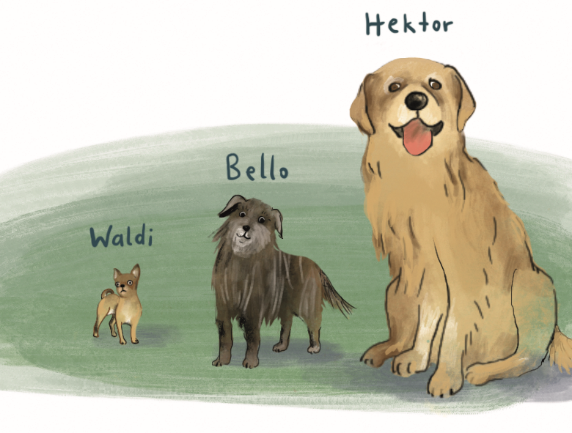 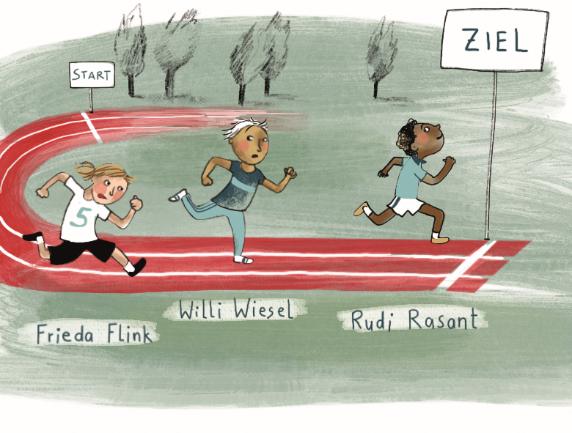 Bild 1: 			Bild 2: 			2 Bilde nun Sätze mit den Steigerungsformen aus Aufgabe 1, z. B. Willi Wiesel ist schneller als …3 Unterstreiche in den Sätzen in Aufgabe 2 die Adjunktorgruppe.WortgruppeAdjunktorgruppeForm der Adjunktorgruppe (Komparation) – Lösungen 1 Sieh dir die Zeichnungen an. Überlege dir passende Adjektive und steigere sie.Bild 1:schnell – schneller – am schnellstenlangsam – langsamer – am langsamstenBild 2:groß – größer – am größtenklein – kleiner – am kleinstenhaarig – haariger – am haarigsten2 Bilde nun Sätze mit den Steigerungsformen aus Aufgabe 1, z. B. Willi Wiesel ist schneller als …Beispiellösungen:Willi Wiesel ist schneller als Frieda Flink.Rudi Rasant ist am schnellsten.Frieda Flink ist langsamer als Rudi Rasant.Waldi ist am kleinsten.Bello ist haariger als Waldi.Hektor ist am größten.3 Unterstreiche in den Sätzen in Aufgabe 2 die Adjunktorgruppe.Satz und SatzgliederPrädikativ1 Markiere in dem Kasten alle Wörter, die auf ein Prädikativ hinweisen.sein		haben		werden		bleiben		bezeichnen	beginnen
gelten 	heißen 		nennen		scheinen	untergehen2 Wähle passende Verben aus dem Kasten aus Aufgabe 1 aus und schreibe sie in der richtigen Form in die Lücken.A Nach dem Langzeitkalender der Maya wird am 21. Dezember 2012 die Welt untergehen. Einige Menschen ______________________________ diese Vorhersage als großes Unglück.B	Eine Sache ist jedoch sicher: Die Mayas ______________________________ als bedeutende Hochkultur.C	Die Mayas ______________________________ in Astrologie und Mathematik Experten und auf ihren Gebieten hochgebildet.D	Die Mayas ______________________________ teilweise weiter entwickelt gewesen zu sein als viele andere Hochkulturen.3 Unterstreiche in den Sätzen A – D aus Aufgabe 2 alle Prädikative.Satz und SatzgliederPrädikativ – Lösungen 1 Markiere in dem Kasten alle Wörter, die auf ein Prädikativ hinweisen.2 Wähle passende Verben aus dem Kasten in Aufgabe 1 aus und schreibe sie in der richtigen Form in die Lücken.A	Nach dem Langzeitkalender der Maya wird am 21. Dezember 2012 die Welt untergehen. Einige 	Menschen bezeichnen diese Vorhersage als großes Unglück. B	Eine Sache ist jedoch sicher: Die Mayas gelten als bedeutende Hochkultur. C	Die Mayas waren in Astrologie und Mathematik Experten und auf ihren Gebieten hochgebildet. D	Die Mayas scheinen teilweise weiter entwickelt gewesen zu sein als viele andere Hochkulturen.3 	Unterstreiche in den Sätzen A – D in Aufgabe 2 alle Prädikative.Siehe Aufgabe 2Satz und SatzgliederPrädikativ1 Die folgenden Sätze besitzen zweiteilige Prädikate. Markiere diese in den Sätzen. Die Knochen1 Der längste Knochen ist der Oberschenkelknochen. Seine Länge beträgt ungefähr ein Viertel der gesamten Körperlänge.2 Knochen sind sehr stabil. Ein Oberschenkelknochen könnte ein Auto tragen. Etwa die Hälfte aller Knochen sitzt in den Füßen und Händen.3 Die Anzahl der Halswirbel ist bei Menschen und Giraffen gleich. Der kleinste Knochen des Menschen befindet sich im Ohr.4 Er sieht aus wie die Fußhalterung an einem Pferdesattel.5 Er heißt deshalb auch Steigbügel.6 Er ist etwa drei Millimeter lang.7 Dein Fuß ist ungefähr so lang wie dein Unterarm vom Handgelenk bis zur Ellenbeuge.8 Wenn du gelenkig bist, prüfe es einmal nach.2 Ordne die Prädikate in die Tabelle ein und ergänze das Prädikativ, also den Teil des Satzes, der das Subjekt erklärt.Satz und SatzgliederPrädikativ – Lösungen 1 Die folgenden Sätze besitzen zweiteilige Prädikate. Markiere diese in den Sätzen. Die Knochen1 Der längste Knochen ist der Oberschenkelknochen. Seine Länge beträgt ungefähr ein Viertel der gesamten Körperlänge.2 Knochen sind sehr stabil. Ein Oberschenkelknochen könnte ein Auto tragen. Etwa die Hälfte aller Knochen sitzt in den Füßen und Händen.3 Die Anzahl der Halswirbel ist bei Menschen und Giraffen gleich. Der kleinste Knochen des Menschen befindet sich im Ohr.4 Er sieht aus wie die Fußhalterung an einem Pferdesattel.5 Er heißt deshalb auch Steigbügel.6 Er ist etwa drei Millimeter lang.7 Dein Fuß ist ungefähr so lang wie dein Unterarm vom Handgelenk bis zur Ellenbeuge.8 Wenn du gelenkig bist, prüfe es einmal nach.2 Ordne die Prädikate in die Tabelle ein.Satz und SatzgliederSatzgliedteil: Apposition1 Lies den Text. Wiederentdeckung einer Maya-Stadt1 Die Maya-Kultur erlebte vor etwa 1.400 Jahren ihre Blütezeit. Die Maya, ein indigenes Volk, bewohnten verschiedene Gegenden im heutigen Mexiko, Guatemala und Honduras. Bis zu 75 m hohe Stufenpyramiden und steinerne Paläste, architektonische Meisterleistungen, sind heute Zeugen dieser Hochkultur. Im 16. Jahrhundert wurden die Gebiete der Maya von den Spaniern, den Konquistadoren, erobert. Sie zerstörten zahlreiche wertvolle Schriftstücke und religiöse Figuren.2 Im Jahre 1839 kämpften sich die beiden Hobbyarchäologen Catherwood und Stephens durch den undurchdringlichen Dschungel in Honduras. Alte Geschichten und verstaubte Schriften hatten sie zu der gefährlichen Expedition veranlasst. Sie suchten eine versunkene Maya-Stadt. Wochenlang bahnten sie sich den beschwerlichen Weg. Stephens stieg die Stufen empor. Oben angelangt, blickte er über die Ruinen der Stadt Copán.3 Tief im Unterholz des Dschungels stießen die beiden Forscher schließlich auf eine Reihe von steinernen Treppen und eine Terrasse. Jenseits der Terrasse herrschte das undurchdringliche Dickicht des Urwaldes.4 Jeder Schritt, den sie gingen, führte zu neuen Entdeckungen. Bald fanden sie Steinfiguren, die strenge Gesichter hatten. Schließlich erreichten sie ungeheure Steinmassen, welche ihnen den Weg zum Ufer des Flusses Copán versperrten.2 Vergleiche die folgenden Sätze mit den drei letzten Sätzen des ersten Abschnitts. Bei welchen Sätzen fühlst du dich besser informiert? Bestimme jeweils mithilfe der Umstellprobe die Anzahl der Satzglieder in den drei Sätzen unten und den drei letzten Sätzen des ersten Abschnitts.Stufenpyramiden und Paläste sind heute Zeugen.Im 16. Jahrhundert wurden die Gebiete von den Spaniern erobert.Sie zerstörten zahlreiche Schriftstücke und Figuren.3 Benenne, was die unterstrichene Wortgruppe genauer erläutert. Bestimme ihren Kasus und den ihres Bezugswortes. Finde im ersten Textabschnitt weitere Beispiele.Satz und SatzgliederSatzgliedteil: Apposition – Lösungen1 Lies den Text. Wiederentdeckung einer Maya-Stadt1 Die Maya-Kultur erlebte vor etwa 1.400 Jahren ihre Blütezeit. Die Maya, ein indigenes Volk, bewohnten verschiedene Gegenden im heutigen Mexiko, Guatemala und Honduras. Bis zu 75 m hohe Stufenpyramiden und steinerne Paläste, architektonische Meisterleistungen, sind heute Zeugen dieser Hochkultur. Im 16. Jahrhundert wurden die Gebiete der Maya von den Spaniern, den Konquistadoren, erobert. Sie zerstörten zahlreiche wertvolle Schriftstücke und religiöse Figuren.2 Im Jahre 1839 kämpften sich die beiden Hobbyarchäologen Catherwood und Stephens durch den undurchdringlichen Dschungel in Honduras. Alte Geschichten und verstaubte Schriften hatten sie zu der gefährlichen Expedition veranlasst. Sie suchten eine versunkene Maya-Stadt. Wochenlang bahnten sie sich den beschwerlichen Weg. Stephens stieg die Stufen empor. Oben angelangt, blickte er über die Ruinen der Stadt Copán. 3 Tief im Unterholz des Dschungels stießen die beiden Forscher schließlich auf eine Reihe von steinernen Treppen und eine Terrasse. Jenseits der Terrasse herrschte das undurchdringliche Dickicht des Urwaldes.4 Jeder Schritt, den sie gingen, führte zu neuen Entdeckungen. Bald fanden sie Steinfiguren, die strenge Gesichter hatten. Schließlich erreichten sie ungeheure Steinmassen, welche ihnen den Weg zum Ufer des Flusses Copán versperrten.2 Vergleiche die folgenden Sätze mit den drei letzten Sätzen des ersten Abschnitts. Bei welchen Sätzen fühlst du dich besser informiert? Bestimme jeweils mithilfe der Umstellprobe die Anzahl der Satzglieder in den drei Sätzen unten und den drei letzten Sätzen des ersten Abschnitts.Informativer sind aufgrund der genaueren Angaben die Sätze aus dem Text.Die Zahl der Satzglieder ist jeweils gleich.3 Benenne, was die unterstrichene Wortgruppe genauer erläutert. Bestimme ihren Kasus und den ihres Bezugswortes. Finde im ersten Textabschnitt weitere Beispiele.Die unterstrichene Wortgruppe stellt eine Apposition zu der Wortgruppe „den Spaniern“ dar, die sie zugleich erläutert. Die Apposition und ihre Bezugswörter stehen im selben Kasus, hier im Dativ (Von wem wurden die Gebiete der Maya erobert?). Weitere Beispiele für Appositionen: Zeile 1: Die Maya, ein indigenes Volk, …Zeile 3: … Paläste, architektonische Meisterleistungen, …Satz und SatzgliederSatzverneinung und Satzgliedverneinung1 Lest die folgenden Sätze. 	Markiert das Wort, das die Verneinung ausdrückt.	Besprecht mit einer Partnerin/einem Partner, worauf sich die Verneinung jeweils bezieht und unterstreicht diese.1 Peter hat sein Deutschbuch vergessen.A Peter hat sein Deutschbuch nicht vergessen.B Peter hat nicht sein Deutschbuch vergessen.C Nicht Peter hat sein Deutschbuch vergessen.2 Lea wünscht sich ein Fahrrad zum Geburtstag.A Lea wünscht sich kein Fahrrad zum Geburtstag.B Lea wünscht sich ein Fahrrad nicht zum Geburtstag.C Nicht Lea wünscht sich ein Fahrrad zum Geburtstag.3 Die Schülersprecherin hat dem Tierheim die Spendengelder übergeben.A Die Schülersprecherin hat dem Tierheim die Spendengelder nicht übergeben.B Die Schülersprecherin hat nicht dem Tierheim die Spendengelder übergeben.C Die Schülersprecherin hat dem Tierheim nicht die Spendengelder übergeben.D Nicht die Schülersprecherin hat dem Tierheim die Spendengelder übergeben.2 Wie könnten die Sätze mit verneinten Satzgliedern weitergehen? Ergänze.Zu 1 B: Peter hat nicht sein Deutschbuch, sondern                                   vergessen.Zu 1 C: Nicht Peter, sondern                               hat sein Deutschbuch vergessen.Zu 2 A: Lea wünscht sich kein Fahrrad, sondern                                    zum Geburtstag.Zu 2 B: Lea wünscht sich ein Fahrrad nicht zum Geburtstag, sondern                                   .Zu 2 C: Nicht Lea, sondern                                   wünscht sich ein Fahrrad zum Geburtstag.Zu 3 B: Die Schülersprecherin hat nicht dem Tierheim, sondern                                    die Spendengelder übergeben.Zu 3 C: Die Schülersprecherin hat dem Tierheim nicht die Spendengelder, sondern                                    übergeben.Zu 3 D: Nicht die Schülersprecherin, sondern                                    hat dem Tierheim die Spendengelder übergeben.3 Lest euch im Tandem eure Sätze aus Aufgabe 2 laut vor. Was fällt euch auf?Satz und SatzgliederSatzverneinung und Satzgliedverneinung – Lösungen 1 Lest die folgenden Sätze. 	Markiert das Wort, das die Verneinung ausdrückt.	Besprecht mit einer Partnerin/einem Partner, worauf sich die Verneinung jeweils bezieht und unterstreicht diese.1 Peter hat sein Deutschbuch vergessen.A Peter hat sein Deutschbuch nicht vergessen.B Peter hat nicht sein Deutschbuch vergessen.C Nicht Peter hat sein Deutschbuch vergessen.2 Lea wünscht sich ein Fahrrad zum Geburtstag.A Lea wünscht sich kein Fahrrad zum Geburtstag.B Lea wünscht sich ein Fahrrad nicht zum Geburtstag.C Nicht Lea wünscht sich ein Fahrrad zum Geburtstag.3 Die Schülersprecherin hat dem Tierheim die Spendengelder übergeben.A Die Schülersprecherin hat dem Tierheim die Spendengelder nicht übergeben.B Die Schülersprecherin hat nicht dem Tierheim die Spendengelder übergeben.C Die Schülersprecherin hat dem Tierheim nicht die Spendengelder übergeben.D Nicht die Schülersprecherin hat dem Tierheim die Spendengelder übergeben.Die Verneinung bezieht sich immer auf das folgende Satzglied. Direkt vor der zweiten Verbklammer verneint „nicht“ den gesamten Satz.2 Wie könnten die Sätze mit verneinten Satzgliedern weitergehen? Ergänze.Zu 1 B: Peter hat nicht sein Deutschbuch, sondern seine Brille vergessen.Zu 1 C: Nicht Peter, sondern Sven hat sein Deutschbuch vergessen.Zu 2 A: Lea wünscht sich kein Fahrrad, sondern ein Handy zum Geburtstag.Zu 2 B: Lea wünscht sich ein Fahrrad nicht zum Geburtstag, sondern zu Weihnachten.Zu 2 C: Nicht Lea, sondern Peter wünscht sich ein Fahrrad zum Geburtstag.Zu 3 B: Die Schülersprecherin hat nicht dem Tierheim, sondern dem Kinderheim die Spendengelder übergeben.Zu 3 C: Die Schülersprecherin hat dem Tierheim nicht die Spendengelder, sondern die Sachspenden übergeben.Zu 3 D: Nicht die Schülersprecherin, sondern die Rektorin hat dem Tierheim die Spendengelder übergeben.3 Lest eure Sätze im Tandem laut vor. Was fällt euch auf?Das verneinte Satzglied wird fokussiert und besonders betont.Satz und SatzgliederPronominalisierung1 Setze die passenden Possessivpronomen in die Lücken ein.Ich habe einen Brief bekommen. Das ist                            Brief.Wir haben viele Postkarten bekommen. Das sind                              Postkarten.Sie warten auf den Postboten. Ist das                     Postbote, der da kommt?2 Ersetze die fett gedruckten Wörter durch ein passendes Pronomen. Achte auf Numerus und Kasus.3 Lies den Text und markiere die Pronomen. Unterstreiche die Pronomen, die Dennis und Melissa ersetzen und kreise die Pronomen ein, die den Mann und den Hund ersetzen.Es ist ein sonniger Tag und die Geschwister spielen auf dem Spielplatz. Das Mädchen heißt Melissa und der Junge Dennis. Während sie spielen, kommt ein alter Mann mit seinem Hund. Er setzt sich auf eine Bank und streichelt ihn. Melissa pendelt auf der Schaukel hin und her, während Dennis rutscht. Da bleibt sein Jackenärmel an einer kaputten Stelle hängen. Er kann sich nicht befreien. Das Mädchen schaut zu ihm, weil Dennis um Hilfe ruft. Der alte Mann hört ebenfalls seinen Hilferuf. Er geht schnell zu Dennis, um ihm zu helfen, denn Dennis schafft es nicht allein. Sein Ärmel ist zerrissen und sein Arm tut ihm weh. Er hat eine Wunde und blutet. Der Hund des alten Mannes will auch helfen. Er leckt die Hand des Jungen, damit es ihm schnell besser geht. Sie ruhen sich alle ein bisschen aus, bevor der Mann Dennis und Melissa nach Hause bringt.Satz und SatzgliederPronominalisierung – Lösungen 1 Setze die passenden Possessivpronomen in die Lücken ein.Ich habe einen Brief bekommen. Das ist    mein        Brief.Wir haben viele Postkarten bekommen. Das sind    unsere      Postkarten.Sie warten auf den Postboten. Ist das   euer    Postbote, der da kommt?2 Ersetze die fett gedruckten Wörter durch ein passendes Pronomen. Achte auf Numerus und Kasus.3 Lies den Text und markiere die Pronomen. Unterstreiche die Pronomen, die Dennis und Melissa ersetzen und kreise die Pronomen ein, die den Mann und den Hund ersetzen.Es ist ein sonniger Tag und die Geschwister spielen auf dem Spielplatz. Das Mädchen heißt Melissa und der Junge Dennis. Während sie spielen, kommt ein alter Mann mit seinem Hund. Er setzt sich auf eine Bank und streichelt ihn. Melissa pendelt auf der Schaukel hin und her, während Dennis rutscht. Da bleibt sein Jackenärmel an einer kaputten Stelle hängen. Er kann sich nicht befreien. Das Mädchen schaut zu ihm, weil Dennis um Hilfe ruft. Der alte Mann hört ebenfalls seinen Hilferuf. Er geht schnell zu Dennis, um ihm zu helfen, denn Dennis schafft es nicht allein. Sein Ärmel ist zerrissen und sein Arm tut ihm weh. Er hat eine Wunde und blutet. Der Hund des alten Mannes will auch helfen. Er leckt die Hand des Jungen, damit es ihm schnell besser geht. Sie ruhen sich alle ein bisschen aus, bevor der Mann Dennis und Melissa nach Hause bringt.Satz und SatzgliederKataphorische PronominalisierungMeistens verweisen Pronomen auf etwas zurück, das zuvor schon einmal erwähnt wurde, zum Beispiel auf eine Person. Pronomen können aber auch etwas vorwegnehmen, das noch nicht im Text vorgekommen ist. So etwas ist zwar selten, ist dir aber mit Sicherheit schon einmal begegnet.1 Lies die folgenden Sätze. 	Markiere die Pronomen.	Unterstreiche, worauf sich die fett gedruckten Pronomen jeweils beziehen.Was der Bauer nicht kennt, frisst er nicht.Als sie im Urlaub war, ist Anna etwas Lustiges passiert.Wer ihn gesehen hat, weiß, warum der neue Film so ein Erfolg ist.Trotz seiner großen Müdigkeit wollte Tim noch nicht ins Bett.Ich möchte keines, aber du kannst dir gern ein Stück Kuchen nehmen.Da stand er: der höchste Turm der Welt.Satz und SatzgliederKataphorische Pronominalisierung – LösungenMeistens verweisen Pronomen auf etwas zurück, das zuvor schon einmal erwähnt wurde, zum Beispiel auf eine Person. Pronomen können aber auch etwas vorwegnehmen, das noch nicht im Text vorgekommen ist. So etwas ist zwar selten, ist dir aber mit Sicherheit schon einmal begegnet.1 Lies die folgenden Sätze. 	Markiere die Pronomen.	Unterstreiche, worauf sich die fett gedruckten Pronomen jeweils beziehen.Was der Bauer nicht kennt, frisst er nicht.Als sie im Urlaub war, ist Anna etwas Lustiges passiert.Wer ihn gesehen hat, weiß, warum der neue Film so ein Erfolg ist.Trotz seiner großen Müdigkeit wollte Tim noch nicht ins Bett.Ich möchte keines, aber du kannst dir gern ein Stück Kuchen nehmen.Da stand er: der höchste Turm der Welt.Wort und WortartenAdjektivZahlwörter als Adjektive und ArtikelwörterZahlwörter sind eine sehr vielfältige Wortart. Kardinalzahlen (zwei, drei, siebentausend) und unbestimmte Zahlangaben (wenig, viel) können wie Adjektive oder wie Artikelwörter gebraucht werden. Ordinalzahlen (erste, zweiter), Bruchzahlwörter (achtel, drittel) und Vervielfältigungszahlwörter (doppelt, dreifach) können nicht wie Artikelwörter verwendet werden. Achte beim Schreiben darauf, dass du Zahlwörter in der richtigen Form verwendest.1 Setze die Zahlwörter in der richtigen Form ein.Beim Wettrennen belegte Ali den                                    (drei) Platz.Die Erde hat nur                         (ein) Mond, aber der Jupiter hat ganze                      (achtzig) bekannte Monde. Ärzte empfehlen,                                (jeder) Tag                      (zwei) Liter Wasser zu trinken.          (Ein) sportlich aktiver Mensch sollte natürlich mehr trinken, und             (ein) Kind um die                (zehn) Jahre nur etwa                            (eineinhalb) Liter. Früher mussten auch Linkshänder in der Schule mit rechts schreiben. Das führte zu                 (viel) Problemen und dazu, dass                      (viel) Kinder                              (wenig) Spaß am Unterricht hatten. Als Erwachsene sind diese Linkshänder oft beidhändig: Sie schreiben zwar mit der                         (ein) Hand, benutzen aber zum Beispiel zum Zeichnen die                                  (ander…) Hand.2 Notiert im Tandem, wie die eingesetzten Zahlwörter aus Aufgabe 1 jeweils verwendet werden: als Adjektive oder als Artikelwörter/Begleiter?Wort und WortartenAdjektivZahlwörter als Adjektive und Artikelwörter – Lösungen Zahlwörter sind eine sehr vielfältige Wortart. Kardinalzahlen (zwei, drei, siebentausend) und unbestimmte Zahlangaben (wenig, viel) können wie Adjektive oder wie Artikelwörter gebraucht werden. Ordinalzahlen (erste, zweiter), Bruchzahlwörter (achtel, drittel) und Vervielfältigungszahlwörter (doppelt, dreifach) können nicht wie Artikelwörter verwendet werden. Achte beim Schreiben darauf, dass du Zahlwörter in der richtigen Form verwendest.1 Setze die Zahlwörter in der richtigen Form ein.Beim Wettrennen belegte Ali den dritten (drei) Platz.Die Erde hat nur einen (ein) Mond, aber der Jupiter hat ganze achtzig (achtzig) bekannte Monde.Ärzte empfehlen, jeden (jeder) Tag zwei (zwei) Liter Wasser zu trinken. Ein (Ein) sportlich aktiver Mensch sollte natürlich mehr trinken, und ein (ein) Kind um die zehn (zehn) Jahre nur etwa eineinhalb (eineinhalb) Liter. Früher mussten auch Linkshänder in der Schule mit rechts schreiben. Das führte zu vielen (viel) Problemen und dazu, dass viele (viel) Kinder wenig (wenig) Spaß am Unterricht hatten. Als Erwachsene sind diese Linkshänder oft beidhändig: Sie schreiben zwar mit der einen (ein) Hand, benutzen aber zum Beispiel zum Zeichnen die andere Hand.2 Notiert im Tandem, wie die eingesetzten Zahlwörter aus Aufgabe 1 jeweils verwendet werden: als Adjektive oder als Artikelwörter/Begleiter?den dritten Platz 	Adjektivnur einen Mond 	Adjektivganze achtzig bekannte Monde 	Adjektivjeden Tag 	Artikelwortzwei Liter Wasser 	Adjektivein sportlich aktiver Mensch 	Artikelwortein Kind 	Artikelwortdie zehn Jahre 	Adjektivnur etwa eineinhalb Liter 	Adjektivvielen Problemen 	Adjektivviele Kinder 	Adjektivwenig Spaß 	Artikelwortder einen Hand 	Adjektivdie andere Hand 	AdjektivWortgruppenVerbgruppeVerbgruppe bei Modalverbkomplex1 Schreibe die folgenden Vorschläge als Fragen auf. Verwende dazu alle vier Modalverben mögen, können, sollen und wollen, z. B. Wollen wir heute Abend ins Kino gehen? a heute Abend ins Kino gehenb morgen nach der Schule Fußball spielenc am Wochenende eine Radtour machend jetzt gemeinsam Mathematik lernene heute Nachmittag das neue Computerspiel ausprobierenf am Sonntag eine Runde skateng morgen gemeinsam zur Schule gehenh mittags eine Pizza teileni am Freitag zusammen einkaufen gehenj das neue spannende Abenteuerbuch ausleihen2 Setzt in Satz a nacheinander die vier Modalwörter ein. Besprecht, welche inhaltlichen Unterschiede sich durch die Nutzung der unterschiedlichen Modalwörter ergeben, also was die Sätze jeweils bedeuten.3 Lehnt im Tandem abwechselnd die Vorschläge aus Aufgabe 1 ab. Denkt euch Gründe aus und formuliert Gegenvorschläge. Verwendet dafür die Modalverben und die folgenden Gegenvorschläge, z. B.: Ins Kino? Dazu habe ich schon Lust, aber ich habe kein Taschengeld mehr für den Eintritt. Sollen wir das vielleicht nächsten Monat machen?GegenvorschlägeHausaufgaben erledigen		Fahrrad kaputt		Zahnarzttermin		Nachhilfe			Computerverbot	Oma besuchen		Basketballtraining	andere VerabredungWortgruppenVerbgruppeVerbgruppe bei Modalverbkomplex – Lösungen 1 Schreibe die folgenden Vorschläge als Fragen auf. Verwende dazu die Modalverben mögen, können, sollen und wollen, z. B. Wollen wir heute Abend ins Kino gehen? …a heute Abend ins Kino gehenWollen wir heute Abend ins Kino gehen?	b morgen nach der Schule Fußball spielenSollen wir morgen nach der Schule Fußball spielen?	c am Wochenende eine Radtour machenWollen wir am Wochenende eine Radtour machen?	d jetzt gemeinsam Mathematik lernenKannst du jetzt gemeinsam mit mir Mathematik lernen?	e heute Nachmittag das neue Computerspiel ausprobierenMagst du heute Nachmittag das neue Computerspiel ausprobieren?	f am Sonntag eine Runde skatenWillst du am Sonntag mit mir eine Runde skaten?	g morgen gemeinsam zur Schule gehenKönnen wir morgen gemeinsam zur Schule gehen?	h mittags eine Pizza teilenWollen wir uns mittags eine Pizza teilen?	i am Freitag zusammen einkaufen gehenWollen wir am Freitag zusammen einkaufen gehen?	j das neue spannende Abenteuerbuch ausleihenKannst du das neue spannende Abenteuerbuch ausleihen?	2 Setzt in Satz a nacheinander die vier Modalwörter ein. Besprecht, welche inhaltlichen Unterschiede sich durch die Nutzung der unterschiedlichen Modalwörter ergeben, also was die Sätze jeweils bedeuten.Lösung: Mit „Wollen wir heute ins Kino gehen?“ macht man einen Vorschlag. Die Frage zielt darauf ab, ob das Gegenüber Lust auf den Vorschlag hat.Mit „Sollen wir heute ins Kino gehen?“ kann ein Vorschlag ausgedrückt werden. Man kann den Satz aber auch als Frage verstehen, mit der nach einer Verpflichtung gefragt wird: „Sollen wir ins Kino gehen oder dürfen wir auch ins Theater?“„Können wir heute ins Kino gehen?“ ist eine Frage nach Erlaubnis (ähnlich wie mit „dürfen“) oder nach der Möglichkeit: „Können wir ins Kino gehen oder musst du noch lernen?“Mit „Mögen wir heute ins Kino gehen?“ fragt man wie mit „wollen“ nach der Meinung des Gegenübers. Der Satz drückt einen Vorschlag aus. „Mögen“ wird möglicherweise als höflicher empfunden als „wollen“.3 Lehnt im Tandem abwechselnd die Vorschläge aus Aufgabe 1 ab. Denkt euch Gründe aus und formuliert Gegenvorschläge. Verwendet dafür die Modalverben und die folgenden Gegenvorschläge, z. B.: Ins Kino? Dazu habe ich schon Lust, aber ich habe kein Taschengeld mehr für den Eintritt. Sollen wir das vielleicht nächsten Monat machen?GegenvorschlägeHausaufgaben erledigen		Fahrrad kaputt		Zahnarzttermin		Nachhilfe			Computerverbot	Oma besuchen		Basketballtraining	andere VerabredungEs tut mir leid, aber das passt mir gar nicht. Ich könnte aber morgen Abend, kannst du da auch?			Ich möchte gerne, aber ich muss zur Nachhilfe.	Gute Idee, aber leider ist mein Fahrrad kaputt, das muss ich erst reparieren.	Leider habe ich keine Zeit, aber vielleicht könnte Ronja mit dir lernen.	Dazu habe ich schon Lust, aber ich darf nicht: Computerverbot!	Schade, aber am Wochenende wollen wir meine Oma besuchen.	Das tut mir leid, aber meine Mutter will morgen in die Stadt und nimmt mich mit dem Auto mit.	Gute Idee, aber ich habe nachmittags Basketballtraining und mag vorher nichts essen.	Schade, aber da habe ich keine Zeit. Wollen wir vielleicht am Samstag gehen?	Damit bin ich noch nicht fertig. Soll ich dir ein anderes Buch empfehlen?	WortgruppenVerbgruppeVerbgruppe bei Partikelverben / Verbgruppe bei Modalverbkomplex1 Verbinde die Verben mit passenden Satzgliedern zu Verbgruppen. Schreibe dann die Verbgruppen auf.2 Schreibe die Verbindungen aus Satzgliedern und Verb erneut auf. Ersetze die Satzglieder durch ein Pronomen, wie z. B. etwas, jemand.etwas ausgeben, …													3 Bilde nun Verbgruppen aus deiner Lösung zu Aufgabe 1 und den folgenden Verben. Verwende jedes Verb mindestens einmal.wollen              müssen		können               dürfen 		    sollen 	         mögenWortgruppenVerbgruppeVerbgruppe bei Partikelverben / Verbgruppe bei Modalverbkomplex – Lösungen 1 Verbinde die Verben mit passenden Satzgliedern zu Verbgruppen. Schreibe dann die Verbgruppen auf.mein Taschengeld ausgeben, einer Freundin zuwinken	den Abfall wegwerfen, eine Haustür abschließen	einen spannenden Film anschauen, seinen Fehler einsehen	eine Bekannte wiedererkennen, den Vortrag zusammenfassen	2 Schreibe die Verbindungen aus Satzgliedern und Verb erneut auf. Ersetze die Satzglieder durch ein Pronomen, wie z. B. etwas, jemand.etwas ausgeben, jemandem zuwinken	etwas wegwerfen, etwas abschließen	etwas anschauen, etwas einsehen	jemanden wiedererkennen, etwas zusammenfassen	3 Bilde nun Verbgruppen aus deiner Lösung zu Aufgabe 1 und den folgenden Verben. Verwende jedes Verb mindestens einmal.wollen              müssen		können               dürfen 		    sollen 	         mögenmein Taschengeld ausgeben mögen, einer Freundin zuwinken wollen, den Abfall wegwerfen müssen, eine Haustür abschließen dürfen, einen spannenden Film anschauen wollen, seinen Fehler einsehen müssen, eine Bekannte wiedererkennen können, den Vortrag zusammenfassen sollen	Wort und WortartenPartikelNegationspartikel / Intensitätspartikel1 Lies die folgenden Fragen und schreibe die Antworten auf. Nutze die Partikel nicht und kein, um die Verneinung auszudrücken.Hast du heute Geburtstag? 	Gehst du in die Grundschule? 	Magst du Paprika? 	Brauchen wir Hefe für den Kuchen? 	Hast du deine Hausaufgaben vergessen? 	Ist das ein Problem für dich 	2 Bilde Adjektivgruppen mit den Partikeln sehr und ziemlich. Die Beispielwörter helfen dir. Du kannst dir aber auch eigene Adjektive und Nomen überlegen.3 Nenne andere Wörter, die wie sehr und ziemlich Adjektive verstärken können. Diskutiere, wo du sie anstelle von sehr und ziemlich mit den Wörtern aus Aufgabe 2 verwenden kannst.Wort und WortartenPartikelNegationspartikel / Intensitätspartikel – Lösungen 1 Lies die folgenden Fragen und schreibe die Antworten auf. Nutze die Partikel nicht und kein, um die Verneinung auszudrücken.Hast du heute Geburtstag? Nein, ich habe heute nicht Geburtstag.	Gehst du in die Grundschule? Nein, ich gehe nicht in die Grundschule.	Magst du Paprika? Nein, ich mag keine Paprika.	Brauchen wir Hefe für den Kuchen? Nein, wir brauchen keine Hefe für den Kuchen.	Hast du deine Hausaufgaben vergessen? Nein, ich habe meine Hausaufgaben nicht vergessen.	Ist das ein Problem für dich? Nein, das ist kein Problem für mich.	2 Bilde Adjektivgruppen mit den Partikeln sehr und ziemlich. Die Beispielwörter helfen dir. Du kannst dir aber auch eigene Adjektive und Nomen überlegen.Beispiellösungein ziemlich mutiges Kind, ein sehr aufmerksamer Lehrer, sehr gesundes Obst, eine ziemlich lärmende Mannschaft, eine sehr mutige Liebe	3 Nenne andere Wörter, die wie sehr und ziemlich Adjektive verstärken können. Diskutiere, wo du sie anstelle von sehr und ziemlich mit den Wörtern aus Aufgabe 2 verwenden kannst.Beispiellösungäußerst, durchaus, höchst, recht, überaus, ungemein, zutiefst	WortgruppenJunktionSubjunktion ob 1 Lies den folgenden Text.Olga überlegt, ob sie an der Töpfer-AG teilnehmen soll. Sie weiß nicht, ob sie lieber töpfern oder Holzarbeiten lernen möchte. Als erstes überprüft sie, ob der Kurs nicht schon ausgebucht ist. Dazu fragt sie bei der Leiterin an, ob noch Plätze frei sind. Sie fragt sich, ob sie schon Erfahrung im Töpfern haben muss. Darum erfragt sie auch, ob sie als Anfängerin willkommen ist.2 Markiere im Text aus Aufgabe 1 jeweils das Prädikat und unterstreiche die Hauptsätze. Was fällt dir an den Prädikaten der Hauptsätze auf?TIPP:	Achte auf die Handlungsart der Verben.3 Lies nun noch einmal die mit ob eingeleiteten Nebensätze. Was fällt dir daran auf?4 Formuliere die mit ob eingeleiteten Nebensätze in direkte Fragen um, z. B. Soll ich an der Töpfer-AG teilnehmen?WortgruppenJunktionSubjunktion ob – Lösungen 1 Lies den folgenden Text.Olga überlegt, ob sie an der Töpfer-AG teilnehmen soll. Sie weiß nicht, ob sie lieber töpfern oder Holzarbeiten lernen möchte. Als erstes überprüft sie, ob der Kurs nicht schon ausgebucht ist. Dazu fragt sie bei der Leiterin an, ob noch Plätze frei sind. Sie fragt sich, ob sie schon Erfahrung im Töpfern haben muss. Darum erfragt sie auch, ob sie als Anfängerin willkommen ist.2 Markiere im Text aus Aufgabe 1 jeweils das Prädikat und unterstreiche die Hauptsätze. Was fällt dir an den Prädikaten der Hauptsätze auf?TIPP	Achte auf die Handlungsart der Verben.Das Prädikat des Hauptsatzes ist ein Verb des Fragens (fragt (an), erfragt) oder des Nichtwissens (überlegt, weiß (nicht), überprüft). 3 Lies nun noch einmal die mit ob eingeleiteten Nebensätze. Was fällt dir daran auf?Die Subjunktion ob verbindet das Verb des Fragens/Nichtwissens mit einem indirekten Frage(neben)satz.4 Formuliere die mit ob eingeleiteten Nebensätze in direkte Fragen um, z. B. Soll ich an der Töpfer-AG teilnehmen?Möchte ich lieber töpfern oder Holzarbeiten lernen?	Ist der Kurs schon ausgebucht?	Sind noch Plätze frei?	Muss ich schon Erfahrung im Töpfern haben?	Bin ich als Anfängerin willkommen?	PräteritumPräsensPerfektes wares istes ist gewesensie fielensie fallensie sind gefallensie saßsie sitztsie hat gesessenes hattees hates hat gehabtsie nähtesie nähtsie hat genähtsie blicktesie blicktsie hat geblicktSprachestarke Konjugationschwache KonjugationNiederländischzingen – zong – gezongendans – danste – gedanstEnglischto sing – sang – sungto dance – danced – dancedich duer/sie/eswirihrsiePräteritumPräsensPerfektes wares istes ist gewesensie fielensie fallensie sind gefallensie saßsie sitztsie hat gesessenes hattees hates hat gehabtsie nähtesie nähtsie hat genähtsie blicktesie blicktsie hat geblicktSprachestarke Konjugationschwache KonjugationNiederländischzingen – zong – gezongendans – danste – gedanstEnglischto sing – sang – sungto dance – danced – dancedfallen(stark)nähen (schwach)blicken (schwach)denken (unregelmäßig)ich fiel nähteblicktedachtedufielstnähtestblicktestdachtester/sie/esfielnähteblicktedachtewirfielennähtenblicktendachtenihrfieltnähtetblicktetdachtetsiefielennähtenblicktendachtenkann im Singular und auch im Plural stehensteht nur im Singularsteht nur im Pluralkann im Singular und im Plural stehensteht nur im Singularsteht nur im Pluraldie Blume – (die Blumen)das Golddie Tropendas Buch – (die Bücher)die Milchdie Geschwister(die Freude) – die Freudendie Liebedas Messer – (die Messer)das Wetter(die Idee) – die Ideender Regendas WeltallSatz1. Teil des Prädikats(gebeugtes Verb)2. Teil des Prädikats (Prädikativ/Prädikatsnomen)12345678Satz1. Teil des Prädikats(gebeugtes Verb)2. Teil des Prädikats (Prädikativ/Prädikatsnomen)1istder längste Knochen2sindsehr stabil3istgleich4sieht auswie die Fußhalterung an einem Pferdesattel5heißtSteigbügel6istetwa drei Millimeter lang7istso lang wie dein Unterarm vom Handgelenk bis zur Ellenbeuge8bistgelenkigStufenpyramiden und PalästesindheuteZeugen.SubjektPrädikatadverbiale BestimmungPrädikativIm 16. Jahrhundertwurdendie Gebietevon den Spaniernerobert.adverbiale BestimmungPrädikat SubjektPräpositionalgruppePrädikatSiezerstörtenzahlreiche Schriftstücke und FigurenSubjektPrädikat AkkusativobjektSatzPronomenSchüler und Schülerinnen sind manchmal ratlos, wenn sie für den Deutschunterricht eine Buchvorstellung vorbereiten sollen. Schüler und Schülerinnen wissen nicht, welches Buch für den Rest der Klasse interessant sein könnte.Buchhändler wissen da Rat. Buchhändler lesen von Berufs wegen viel.Buchhandlungen laden aber dazu ein, selbst nach einem geeigneten Buch zu stöbern. Buchhandlungen verfügen oft über eigene Abteilungen für Kinder- und Jugendliteratur.Viele Zeitungen veröffentlichen auch Beiträge für Kinder und Jugendliche. Die Zeitungen tun dies dann auch regelmäßig.Buchbesprechungen finden sich oft auf den Kinder- und Jugendseiten der Zeitungen. Die Buchbesprechungen sind manchmal von Lesern und Leserinnen in deinem Alter verfasst.Dein Lehrer wird begeistert sein über einen guten Buchbericht. Deinem Lehrer wird er dann besonders gut gefallen, wenn er das Buch selbst noch gar nicht kennt. Dein Lehrer gibt dir sicher in diesem Fall eine gute Note. Deinen Lehrer freut das genauso wie dich.SatzPronomenSchüler und Schülerinnen sind manchmal ratlos, wenn sie für den Deutschunterricht eine Buchvorstellung vorbereiten sollen. Schüler und Schülerinnen wissen einfach nicht, welches Buch für den Rest der Klasse interessant sein könnte.SieBuchhändler wissen oft Rat. Buchhändler lesen von Berufs wegen viel.SieBuchhandlungen laden aber dazu ein, selbst nach einem geeigneten Buch zu stöbern. Buchhandlungen verfügen oft über eigene Abteilungen für Kinder- und Jugendliteratur.Sie/DieseViele Zeitungen veröffentlichen auch Beiträge für Kinder und Jugendliche. Die Zeitungen tun dies dann auch regelmäßig.DieseBuchbesprechungen finden sich oft auf diesen Kinder- und Jugendseiten der Zeitungen. Die Buchbesprechungen sind manchmal von Lesern und Leserinnen in deinem Alter verfasst.Jene/DieseDein Lehrer wird begeistert sein über einen guten Buchbericht. Deinem Lehrer wird er dann besonders gut gefallen, wenn er das Buch selbst noch gar nicht kennt. Dein Lehrer gibt dir sicher in diesem Fall eine gute Note. Deinen Lehrer freut das genauso wie dich.Ihm,Ihnmein Taschengeldwiedererkenneneiner Freundineinsehenden Abfallabschließeneine Haustürzuwinkeneinen spannenden Filmausgebenseinen Fehleranschaueneine Bekanntezusammenfassenden Vortragwegwerfenmein Taschengeldwiedererkenneneiner Freundineinsehenden Abfallabschließeneine Haustürzuwinkeneinen spannenden Filmausgebenseinen Fehleranschaueneine Bekanntezusammenfassenden VortragwegwerfenIntensitätspartikelAdjektivNomensehrziemlichklug, mutig, kalt, aufmerksam, einfach, regelmäßig, gesund, lautlos, lärmend …Kind, Lehrer, Obst, Freiheit, Mannschaft, Liebe, Dämmerung, Sonnenschein …IntensitätspartikelAdjektivNomensehrziemlichklug, mutig, kalt, aufmerksam, einfach, regelmäßig, gesund, lautlos, lärmend …Kind, Lehrer, Obst, Freiheit, Mannschaft, Liebe, Dämmerung, Sonnenschein …